Задание«Нарисуй кукушку»Авторы: Забелина Наталья Александровна, воспитательУчастники: © МДОУ детский сад №73© МОУ ДПО «Информационно-образовательный Центр»Рыбинск, 2014Цель:Упражнение детей в работе с компьютером: умением пользоваться карандашом, находить необходимые фигуры, делая их нужного размера, формы и цвета с целью создания рисунка.Задание:Нарисуй кукушку, используя представленные фигуры, карандаш и раскрась ее.Карта дидактического ресурса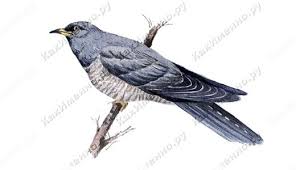 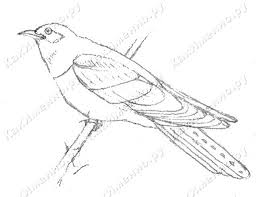 Карта дидактического ресурса Название, вид дидактического ресурсаНазвание, вид дидактического ресурсаЗаданиеЗаданиеЗаданиеЗаданиеВид образовательной деятельности (образовательная область), возрастная группаВид образовательной деятельности (образовательная область), возрастная группаХудожественно-эстетическаяПодготовительная группа Художественно-эстетическаяПодготовительная группа Художественно-эстетическаяПодготовительная группа Художественно-эстетическаяПодготовительная группа Место ресурса в образовательном процессеМесто ресурса в образовательном процессеНОД по развитию экологических представлений, художественно-эстетическому воспитанию и формированию начальных азов работы с компьютером.НОД по развитию экологических представлений, художественно-эстетическому воспитанию и формированию начальных азов работы с компьютером.НОД по развитию экологических представлений, художественно-эстетическому воспитанию и формированию начальных азов работы с компьютером.НОД по развитию экологических представлений, художественно-эстетическому воспитанию и формированию начальных азов работы с компьютером.Актуальность использования ИКТАктуальность использования ИКТИспользование задания в электронном виде и возможность манипуляции с ТСО, вызовет у ребенка познавательный интерес.Использование задания в электронном виде и возможность манипуляции с ТСО, вызовет у ребенка познавательный интерес.Использование задания в электронном виде и возможность манипуляции с ТСО, вызовет у ребенка познавательный интерес.Использование задания в электронном виде и возможность манипуляции с ТСО, вызовет у ребенка познавательный интерес.Цели обучающиеобучающиеобучающиеразвивающиевоспитательныеЦели Упражнение детей в работе с компьютером: умением пользоваться карандашом, находить необходимые фигуры, делая их нужного размера, формы и цвета с целью создания рисунка.Упражнение детей в работе с компьютером: умением пользоваться карандашом, находить необходимые фигуры, делая их нужного размера, формы и цвета с целью создания рисунка.Упражнение детей в работе с компьютером: умением пользоваться карандашом, находить необходимые фигуры, делая их нужного размера, формы и цвета с целью создания рисунка.Развитие у детей умения проводить анализ и синтез информации.Воспитание художественно-эстетического отношения у детей.Организационная структура Организационная структура Организационная структура Организационная структура Организационная структура Организационная структура Длительность Длительность Длительность 15 мин (с перерывом после 7 мин занятия)15 мин (с перерывом после 7 мин занятия)15 мин (с перерывом после 7 мин занятия)МатериалМатериалМатериалКомпьютер, программа Word, картинки с изображением кукушки, фигуры.Компьютер, программа Word, картинки с изображением кукушки, фигуры.Компьютер, программа Word, картинки с изображением кукушки, фигуры.Количество участниковКоличество участниковКоличество участников5 человек5 человек5 человекФорма организации деятельности воспитанников Форма организации деятельности воспитанников Форма организации деятельности воспитанников ГрупповаяГрупповаяГрупповаяВарианты использования Варианты использования Варианты использования 1.Нарисовать кукушку с помощью определенных фигур.2.Нарисовать кукушку, используя предложенные и другие фигуры.3.Нарисовать кукушку с помощью фигур и маркера.4.Нарисовать кукушку маркером.5.Нарисовать кукушку любым способом.1.Нарисовать кукушку с помощью определенных фигур.2.Нарисовать кукушку, используя предложенные и другие фигуры.3.Нарисовать кукушку с помощью фигур и маркера.4.Нарисовать кукушку маркером.5.Нарисовать кукушку любым способом.1.Нарисовать кукушку с помощью определенных фигур.2.Нарисовать кукушку, используя предложенные и другие фигуры.3.Нарисовать кукушку с помощью фигур и маркера.4.Нарисовать кукушку маркером.5.Нарисовать кукушку любым способом.Функции и основные виды деятельности педагога (руководство):МотивацияПостановка задачиХодФункции и основные виды деятельности педагога (руководство):МотивацияПостановка задачиХодФункции и основные виды деятельности педагога (руководство):МотивацияПостановка задачиХодПедагог показывает наглядный материал и сообщает инструкцию, при затруднениях в решении задания или при работе с ТСО подводит ребенка наводящими вопросами к правильному ответу или показывает на своем примере принцип действия.Игровая ситуация: «Давай нарисуем кукушку и поселим ее в компьютере».Посмотри внимательно, в верхней части монитора находятся изображения кукушки, а в нижней различные формы, тебе необходимо нарисовать совою кукушку.«Давай поселим в компьютере кукушку».Педагог показывает наглядный материал и сообщает инструкцию, при затруднениях в решении задания или при работе с ТСО подводит ребенка наводящими вопросами к правильному ответу или показывает на своем примере принцип действия.Игровая ситуация: «Давай нарисуем кукушку и поселим ее в компьютере».Посмотри внимательно, в верхней части монитора находятся изображения кукушки, а в нижней различные формы, тебе необходимо нарисовать совою кукушку.«Давай поселим в компьютере кукушку».Педагог показывает наглядный материал и сообщает инструкцию, при затруднениях в решении задания или при работе с ТСО подводит ребенка наводящими вопросами к правильному ответу или показывает на своем примере принцип действия.Игровая ситуация: «Давай нарисуем кукушку и поселим ее в компьютере».Посмотри внимательно, в верхней части монитора находятся изображения кукушки, а в нижней различные формы, тебе необходимо нарисовать совою кукушку.«Давай поселим в компьютере кукушку».Подведение итоговПодведение итоговПодведение итоговПроверка творческой работы ребенка и сообщение результатов ребенку.Проверка творческой работы ребенка и сообщение результатов ребенку.Проверка творческой работы ребенка и сообщение результатов ребенку.